Робота  з деформованим текстом.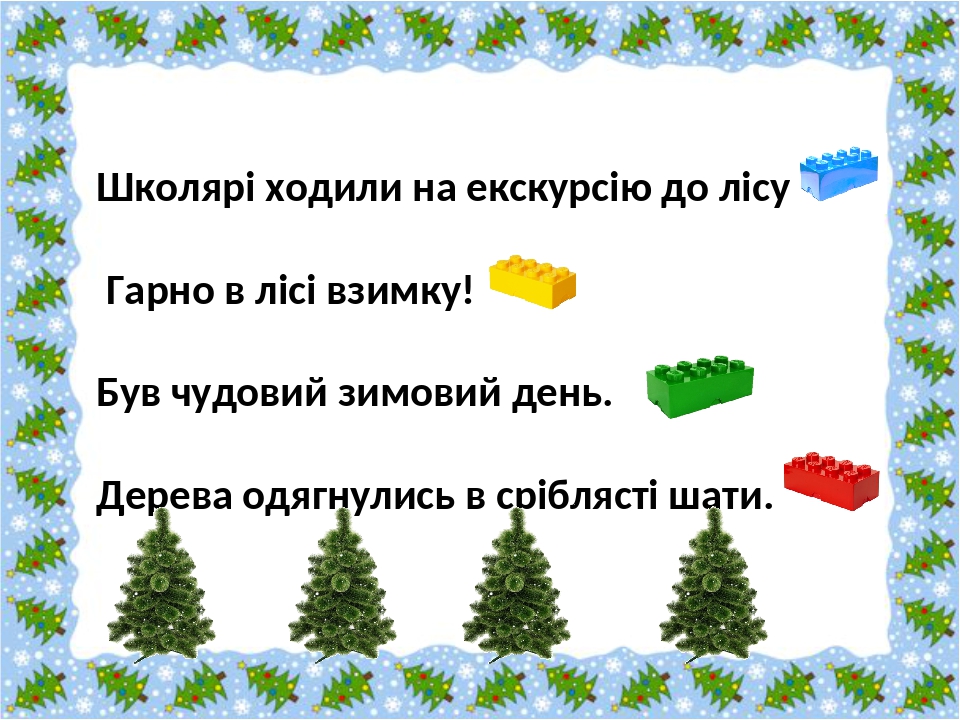 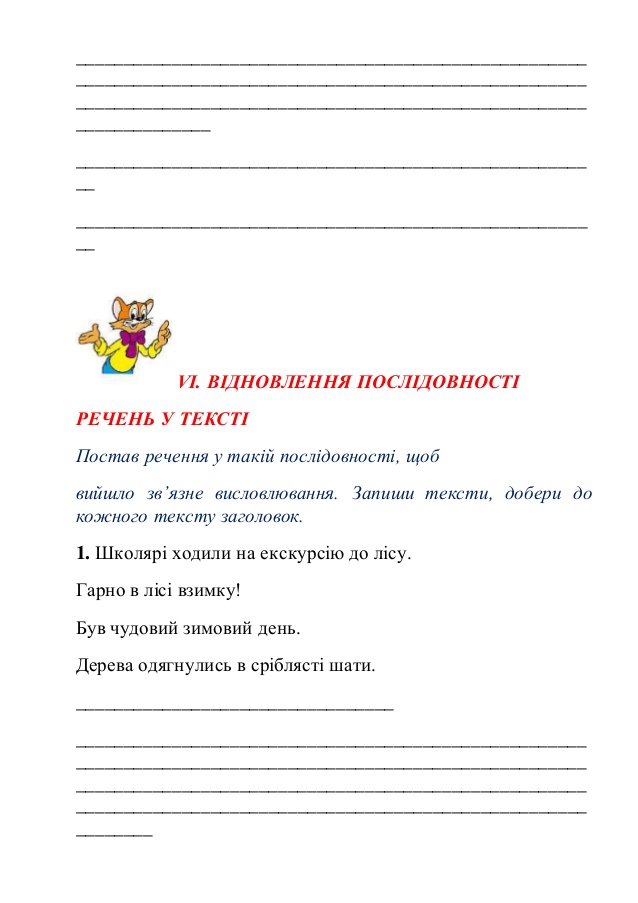 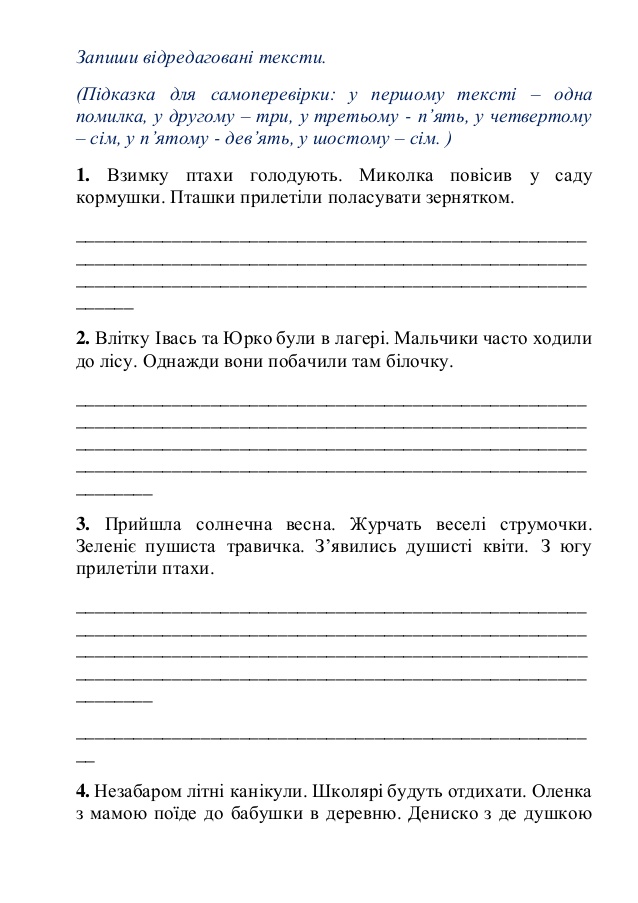 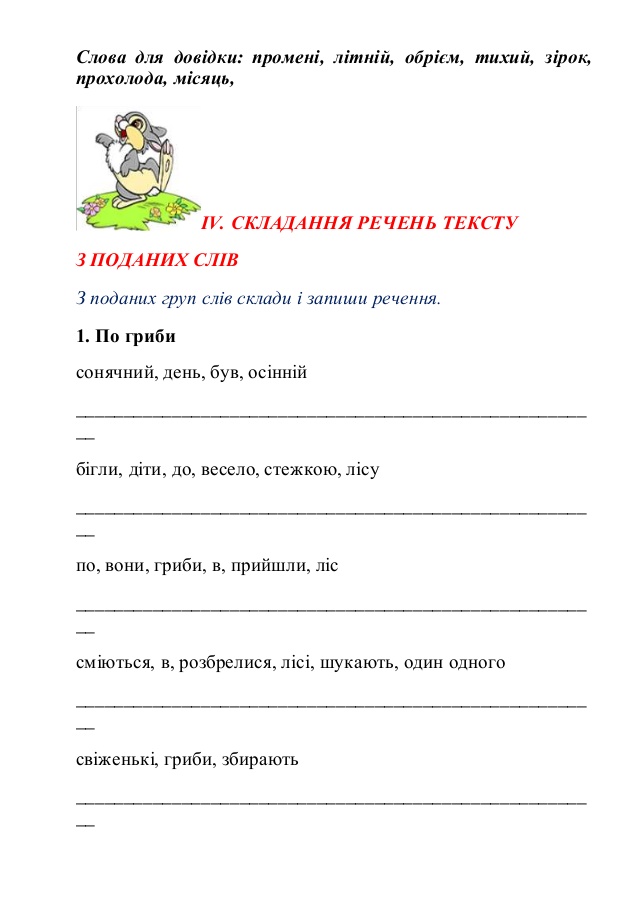 